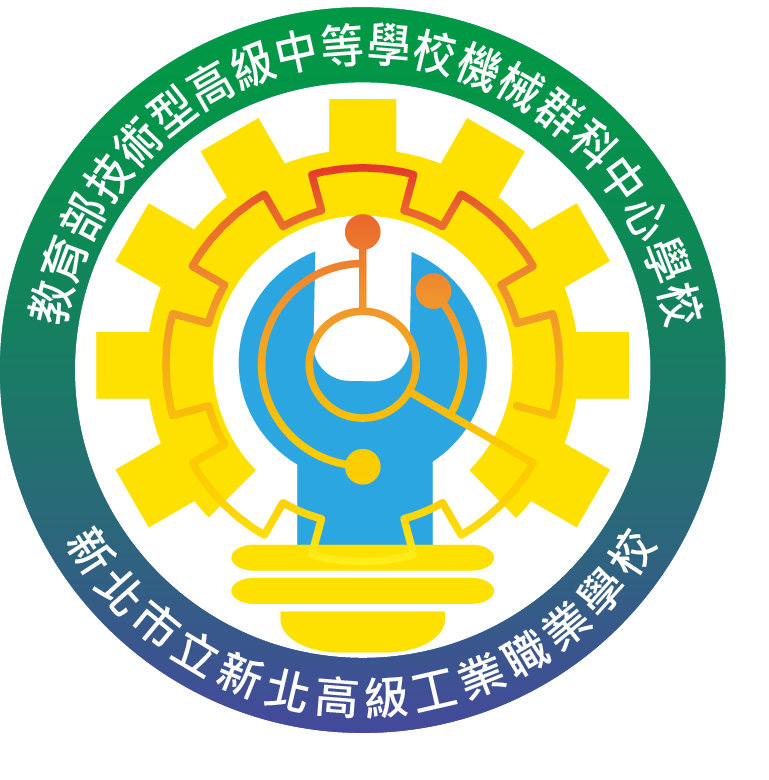 全國高級中等學校機械群111年專題及創意製作競賽複賽實施計畫主辦單位：教育部國民及學前教育署協辦單位：新北市政府教育局、國立臺灣師範大學機電工程學系承辦單位：機械群科中心(新北市立新北高級工業職業學校)電    話：(02)2261-2483分機88傳    真：(02)2261-0957服務時間：週一~週五，09:00~17:00網    址：https://vtedu.mt.ntnu.edu.tw/nss/s/MGC/index中華民國110年12月29日複賽委員會修訂全國高級中等學校機械群111年專題及創意製作競賽複賽實施時程表全國高級中等學校機械群111年專題及創意製作競賽複賽實施計畫依據教育部創造力教育白皮書。教育部國民及學前教育署推動高級中等學校創新教學工作計畫。全國高級中等學校專業群科111年專題及創意製作競賽實施計畫。目的落實全國高級中等學校專業群科之專題製作課程，培養創新思考模式，提昇實作能力、科技知識整合及人際溝通合作能力。激發學生創意創新的興趣、想像力、思考力及創造力，進而養成研究精神。倡導學生研究發明風氣，奠定科技及研究發展基礎。引導全國高級中等學校專業群科教師重視專題製作課程教學，以逐級競賽方式拓展學生參與學習之視野與機會，體現課程綱要規劃意旨。配合108新課綱，鼓勵學生跨群科合作進行專題製作或創意發明，培養跨群科能力。辦理單位主辦單位：教育部國民及學前教育署協辦單位：新北市政府教育局、國立臺灣師範大學機電工程學系承辦單位：機械群科中心(新北市立新北高級工業職業學校)組織為辦理「全國高級中等學校機械群111年專題及創意製作競賽複賽」(以下簡稱本競賽)，特組成「全國高級中等學校機械群111年專題及創意製作競賽複賽委員會」(以下簡稱本會)，其組織如下：本會置主任委員1人，由機械群科中心學校校長兼任之。置諮詢委員(含專家學者)若干人，由主任委員聘任之。置競賽評審委員專題組、創意組各5人，由主任委員聘任之。本會會址設於機械群科中心(新北市立新北高級工業職業學校)，地址：236301新北市土城區學府路一段241號。參賽對象全國高級中等學校專業群科及綜合高中-專門學程在學學生（含非學校型態實驗教育取得學籍者）。相當於前項教育階段，參與高級中等學校教育階段非學校型態實驗教育未取得學籍，其實驗教育計畫課程所屬類型為技術型之學生。參賽限制及規定ㄧ、本競賽分為「專題組」及「創意組」兩組，每件參賽作品須於報名表上勾選參賽組別，每件作品限報名1群1組，每位學生僅限報名1組1件作品，且須依規定繳交資料，如違反上述規定，則取消參賽資格。二、報名限制：(ㄧ)專題組：每件參賽作品限制2至5位高二以上在學學生報名。如有跨群學生共同參賽，則該參賽作品須有超過三分之一學生隸屬於機械群，始能報名。(二)創意組：每件參賽作品限制1至3位高一(含)以上在學學生報名，報名群別不受就讀科別限制。三、參賽作品之組員及指導教師皆須屬於同一學校，指導教師最多2名且須為該校編制內或代理教師。報名截止後，不得更換參賽學生與指導老師，亦不可更換參賽組別及群別(決賽時亦同)。四、所有作品皆須簽署未曾獲得國際性、全國性同性質於升學時可加分之競賽前三名獎項之聲明書(相關可加分競賽之最新資訊請參考：「技專校院招生委員會聯合會」網站(https://www.jctv.ntut.edu.tw/)公告之「四技二專甄選入學」及「四技二專技優甄審入學」簡章)。五、參賽作品應由參賽學生親自創作，不得仿製或抄襲他人作品，如經查證有上述情事者，取消參賽資格，引用參考資料(單一書籍、期刊、報紙…)之原文字數須在合理範圍，詩文、劇本、法律條文等不在此限。六、參賽作品只要有參加過國內外相關競賽或展覽者，欲以相同或相近內容參與本競賽，無論是否獲獎，皆須於內容新增研究成果，並備齊下列文件：七、複、決賽參賽學生及指導老師須一致，於報名後即不得更換、亦不可更換參賽組別及群別。如參賽學生因個人因素或不可抗拒之因素(如生病或其他重大事項)欲請假或放棄參與決賽之權利，須於決賽前由該組作品之學校簡敘理由，並檢附該學生之證明文件或親簽同意書以電子行文至「國立臺灣師範大學機電工程學系(全國高級中等學校專業群科專題及創意製作競賽委員會)」說明，經該會同意後始得請假或棄賽。八、本競賽參賽作品資格以111年2月25日(五)前之1年內完成作品為限。九、每校推薦之專題組及創意組作品數量以全校機械群班級數計算，十、作品說明書不得出現學校校名、科名、校長、指導教師、學生姓名及任何足資辨識學校或身分之文字或圖案，若經評審認定影響競賽公平性則取消該組參賽資格。競賽時間地點一、評審時間：111年3月14日(一)至3月21日(一)進行資料書面評審。二、評審地點：新北市立新北高級工業職業學校。三、本會聘請學者專家、業界代表擔任評審委員，專題組、創意組評審委員各5人。報名方式分為網路及紙本兩階段報名，缺一不予受理。ㄧ、網路報名：請於111年2月14日(一)至2月25日(五)下午5時前，至 http://skill.ntvs.ntpc.edu.tw/ProjectReply/填寫。二、紙本報名：(一)紙本報名寄件資料請詳見下方「三、紙本報名資料說明」。(二)寄件時間：111年2月14日(一)至2月25日(五)止，以郵局掛號郵戳為憑，逾期不予受理。(三)親自送達：111年2月25日(五)下午5時前，將紙本報名資料送達機械群科中心(以下簡稱本中心)，並索取收執聯。(星期六、日不收件)(四)報名資料請使用各組專用封皮(專題組：附件1，P.10；創意組：附件12，P.24)以掛號寄至「236301新北市土城區學府路一段241號 新北市立新北高工 機械群科中心」，所有資料須符合書面格式規定。三、紙本報名資料說明(相關資料包含範例檔可於本中心網站下載)：(ㄧ)專題組1.報名資料如表1所列項目，請依說明印出對應份數；光碟內含電子檔資料如表2，各項檔案格式及檔名請依說明填寫。表1 專題組競賽紙本報名資料繳交項目表2 專題組電子檔光碟範例說明2.參賽作品說明書應遵守電腦排版格式(附件5-3，P.19)範例撰寫，封面僅須寫群別、參賽作品名稱及關鍵詞。內容總頁數以25頁為限(不含封面、封底、目錄及附錄)；作品說明書附錄之頁數以30頁為限(包括：一、作品分工表；二、競賽日誌；三、其他)，超出頁數之隊伍整件作品不予評審。(二)創意組1.報名須繳交紙本及光碟資料，報名資料如表3，所列項目請依說明印出對應份數；光碟內含電子檔如表4，各項檔案格式及檔名請依說明填寫。表3 創意組競賽紙本報名資料繳交項目表4創意組電子檔光碟範例說明2.參賽作品說明書應遵守電腦排版格式(附件11-3，P.29)範例撰寫，封面僅須寫群別、參賽作品名稱及關鍵詞。內容總頁數以15頁為限(不含封面、封底、目錄及附錄)；作品說明書附錄之頁數以20頁為限(包括：一、作品分工表；二、競賽日誌；三、其他)，超出頁數之隊伍整件作品不予評審。競賽原則一、教育性本競賽著重於全國高級中等學校專業群科學生對群科課程之應用及整合，落實專題製作課程及教師創意教學之成果，並提昇學生學習成效。二、普遍性本競賽旨在引導技術型高中教師重視專題製作課程及創意教學，鼓勵所有全國高級中等學校專業群科學生藉由專題製作課程及創意思考提升自身學習成效，而非少數人或者被動參與。三、真實性本競賽強調學生親自參與及實作，絕不假手他人、抄襲及仿冒，並學習尊重他人智慧財產權。四、創意性本競賽鼓勵師生發揮創意，拓展科際知識整合及人際溝通合作能力。競賽方式以報告書書面審查為原則，所有資料須符合參賽作品報告書格式規定，格式不符者不予計分。評審標準及審查相關事項：(ㄧ)專題組評分項目及配分比例：1.應用及整合性(40%)2.主題與課程相關性(30%)3.創新性及表達能力(30%)(二)創意組評分項目及配分比例：1.獨創性及表達能力(50%)2.實用性(25%)3.商品化可行性(25%)(三)競賽結果將於111年3月29日(二)下午3時整公佈於機械群科中心網站，敬請各位參賽師生逕行前往網頁查看(網址：https://vtedu.mt.ntnu.edu.tw/nss/s/MGC/index)。(四)如對競賽結果有疑慮者，須於111年3月30日(三)上午10時前填具競賽結果申訴表(附件14，P.33)，傳真至機械群科中心，並來電確認。本會將依據申訴表召開相關會議審查並復知申訴人。逾期或其他申訴方式恕不受理。獎勵方式錄取優勝作品專題組12件，創意組至多10件(依收件比例錄取，5件錄取1件優勝)，並擇優錄取佳作若干名(至多為收件數二分之一)。本會推薦優勝作品參加全國高級中等學校專業群科111年專題及創意製作競賽決賽，並依決賽辦法將作品說明書等複賽所繳交之資料逕送決賽單位辦理報名作業。獲選優勝及佳作之參賽隊伍師生將頒發獎狀；未獲獎者，則指導教師發給指導證書、參賽學生發給入選證書，獎狀、指導證書及入選證書將由本會寄交各校實習處代為頒獎。複賽參賽作品若經評審委員評定未達參賽標準，則不予核發複賽入選證書及指導證書。複賽優勝作品，將刊登於本中心電子報，提供機械群科師生觀摩，並依教育部補助及委辦計畫經費編列基準表實施要點核發稿費(每件作品上限參仟元)。有關跨群參賽獎勵金及指導老師獎勵方式，請詳見「全國高級中等學校專業群科111年專題及創意製作競賽實施計畫」(決賽簡章)。注意事項未於時限內完成網路報名及紙本報名寄件者，視為報名未完成，不予受理。111年3月14日(一)，請至網路報名系統：http://skill.ntvs.ntpc.edu.tw/ProjectReply/，輸入學校代碼查詢各校報名資料，以確認獎狀資料中的校名、作品名稱、指導教師及參賽學生姓名等是否有誤。若須更改，請於3月15日(二)前以電子郵件告知本會修正(88mg.center@gmail.com)，若因未告知修正而致後續需換發獎狀者，請寄回錯誤之獎狀並檢附回郵信封，相關責任請由參賽隊伍自行承擔。依複賽獎勵方式，將優勝作品逕送決賽報名單位，不接受另外補件。有關決賽及作品展示期程等相關規定，請務必參閱技術型高級中等學校群科課程推動工作圈「全國高級中等學校專業群科111年專題及創意製作競賽實施計畫」(https://vtedu.mt.ntnu.edu.tw/nss/p/0603)。本會對於參賽作品將建檔存查，並鼓勵參賽學生製成網頁，將參賽作品內容建置為學校網站ㄧ部分，予以相關教師、學生參考，以避免學生仿製及抄襲他人之成果。參賽作品如有抄襲或經人檢舉或告發為他人代勞或違反本計畫相關規定，有具體事實者，追回獎狀及稿費。如涉及著作權、專利權等法律責任者，須自行負責，承辦單位不負任何法律責任。參賽人繳交之資料，本會收到後將直接呈送審查小組及評審委員審查與評分。所有繳交文件將不退回，請參賽人自行備份。決賽將依照衛福部公告之「特殊傳染性肺炎防疫措施」辦理，請隨時留意決賽委員會網站(https://vtedu.mt.ntnu.edu.tw/nss/p/index)及群科中心網站公告。相關事宜如有任何疑義請洽本中心助理或行政組長。聯絡電話：(02)2261-2483#88，傳真：(02)2261-0957。為使各校能獲得最新競賽資訊，請至以下網站追蹤競賽執行進度：(一)機械群科中心網站：https://vtedu.mt.ntnu.edu.tw/nss/s/MGC/index(二)機械群科中心FB粉絲專頁：請搜尋「機械群科中心」或掃描QR code。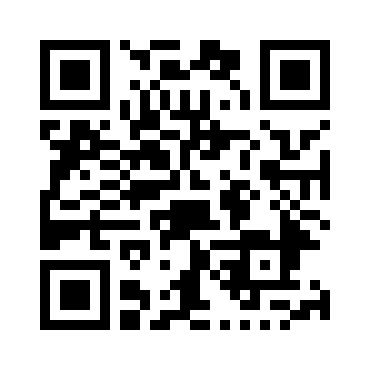 附件1(本格由承辦單位填寫，請勿黏貼郵票)全國高級中等學校機械群111年專題及創意製作競賽複賽專 題 組 專用封皮寄件學校：地址：電話：       新北市立新北高工機械群科中心   鈞啟地址：236301新北市土城區學府路一段241號電話：(02)2261-2483分機88本封面請固貼於A4或B4大小信封上附件2、專題組自我檢核表請確認以下資料是否備齊，並於右方空格打V一、報名資料檢核二、電子檔光碟內容檢核(檔名請依「P.4，三、紙本資料說明」設定)三、注意事項有關實體作品規格，請參照附件8，P.23「全國高級中等學校專業群科111年專題及創意製作競賽作品展板規格」之規定。若進入決賽後，實體作品規格不符合作品展出規定而無法參賽，請自行承擔相關責任。有關實體作品規格及安全，請參照附件13，P.32「全國高級中等學校專業群科111年專題及創意製作競賽規格及安全審查表-範例」之規定。若進入決賽後，實體作品規格及安全審查項目不符合作品展出規定，請自行承擔相關責任。附件3全國高級中等學校專業群科111年專題及創意製作競賽【延續性作品說明書】參賽作品只要有參加過國內外相關競賽者，欲以相同或相近內容參與本競賽，無論是否獲獎，皆須於內容新增研究成果，須檢附此說明書及最近一次(包含本年度)已參賽之作品說明書(紙本一式1份，並於報名光碟中附上電子檔)。之前參賽年次／競賽名稱／作品名稱／獲獎紀錄（相關參展紀錄請逐一列出）註：校內競賽不需填寫。請依下列各項，列出此次參賽之作品內容，與先前已完成之研究作品不同之處。  □已附上最近一次已參賽作品說明書，並於報名光碟中存入電子檔。作者本人及指導教師皆確認據實填寫上述各項內容，並僅將未參賽或發表過的後續研究內容發表於作品說明書及展示海報上，以前年度之研究內容已據實列為參考資料，並明顯標示。學生簽名(請親簽)                              日期：                指導教師簽名(請親簽)                          日期：附件4、全國高級中等學校專業群科111年專題及創意製作競賽【報名表及聲明書】第1頁，共2頁附件4、全國高級中等學校專業群科111年專題及創意製作競賽【報名表及聲明書】第2頁，共2頁簽署人願遵守比賽之各項規定，並保證參賽之作品係個人之創作，且未曾在國際性、全國性同性質於升學時可加分之競賽前三名獎項，如有不實，簽署人願負一切法律責任。本作品確為簽署人所創作設計，並為其團隊親自組裝作品，並無他人代勞。參賽後本作品願意提供學校教學或有關創意發明公開展示陳列用。簽署人創意成果無侵害任何第三者之著作權、專利權、商標權、商業機密或其他智慧財產權之情形。簽署人同意相關辦理單位可將本次參賽資料(含影音檔)重製、轉貼或上網公開。簽署人瞭解如本作品欲申請專利，已於參加複賽公開前提出專利申請。若未來公開後才提出專利申請，則此專利申請案將不具新穎性，審查時可能會被核駁，且他人可能舉發撤銷專利權。  指導老師 (請親簽)：                 指導老師 (請親簽)：                 參賽學生 (請親簽)：                 參賽學生 (請親簽)：                 參賽學生 (請親簽)：                 參賽學生 (請親簽)：                 參賽學生 (請親簽)：               中華民國	  111   年          	月          	日附件5-1、全國高級中等學校專業群科111年專題及創意製作競賽「專題組」作品說明書封面群    別：作品名稱：關 鍵 詞：          、         、         (最多3個)說明：作品說明書請遵守附件5-2「專題組」作品說明書內頁之格式說明製作。封面僅可包含群別、參賽作品名稱及關鍵詞。除規定文字外，參賽學生可自行設計說明書封面。附件5-2、全國高級中等學校專業群科111年專題及創意製作競賽「專題組」作品說明書內頁【參賽作品名稱】參賽學生須以專題作品主題製作作品說明書，說明書內容應包括以下：摘要(300字以內)研究動機主題與課程之相關性或教學單元之說明研究方法(過程)研究結果討論結論參考資料附錄作品分工表說明：以編號代表，不需填寫姓名。請依實際參賽人數調整表格。本表列為評審之重要參考，請參賽學生務必就其在本作品中主要負責之工作任務條列式填寫。競賽日誌說明：本表列為評審之重要參考，請依實際狀況盡量詳細記錄進度。如表格不敷使用請自行增列。本表內不得出現學校校名、校長、指導教師、學生之姓名。其他(如問卷等)說明：作品說明書一律以A4大小紙張由左至右打字印刷（或正楷書寫影印）並裝訂成冊。作品說明書內容總頁數以25頁為限（不含封面、封底、目錄及附錄），附錄之頁數以30頁為限(包括：一、作品分工表；二、競賽日誌；三、其他)，超出頁數之隊伍整件作品不予評審。檔案大小不得超過B(以影片呈現者除外)。內容使用標題次序為壹、一、（一）、1、（1）。內文及封面不得出現學校校名、科名、校長、指導教師、學生之姓名。內附照片不得出現校徽、校服等足資辨識學校名稱之圖案。附件5-3、全國高級中等學校專業群科111年專題及創意製作競賽專題組電腦排版格式壹、封面版面設定：上、下各m；左、右各m封面字型：16號群別須填寫全銜。貳、目錄版面設定：上、下各m；左、右各m，行距使用單行間距。頁碼置於頁尾、置中、半型，採羅馬數字I、II、III方式編碼。字型：中文使用標楷體；英文、數字採用Times New Roman請參考附件6-4範例。參、內頁版面設定：上、下各m；左、右各m，行距使用單行間距。版面規格為A4規格，內文由左至右直式橫打印刷為原則(圖表不在此限)，並裝訂成冊。報告內容標題順序：作品名稱(18號字)、壹(16號字)、一(14號字)、(一) (14號字)、1(13號字)、(1) (13號字)。內文字級：13號頁碼置於頁尾、置中、半型。字型：中文使用標楷體；英文、數字採用Times New Roman標題：靠左對齊；表標題至於表上方，圖標題則至於圖下方(置中對齊，並依序以阿拉伯數字編號)肆、電子檔文字與圖表及封面須排版完成於1個檔案中。以Word文件檔（﹡doc或﹡docx）及pdf圖檔為限。檔案大小限B以內。一律以內文第一頁起始插入頁碼。附件5-4、全國高級中等學校專業群科111年專題及創意製作競賽【專題組-目 錄 範 例】摘要--------------------------------------------1研究動機----------------------------------------2主題與課程之相關性或教學單元之說明--------------3研究方法(過程)----------------------------------4研究結果----------------------------------------5討論--------------------------------------------6結論--------------------------------------------7參考資料----------------------------------------8附錄--------------------------------------------9I附件6、全國高級中等學校專業群科111年專題及創意製作競賽【作品簡介及課程對應表】壹、作品簡介(專題組、創意組皆必須填寫)貳、課程對應表(創意組免填)說明：本表一律以A4大小紙張由左至右打字印刷，內容合計以1張A4紙單面為限。除上述規定外，可自行設計作品簡介內容。附件7、全國高級中等學校專業群科111年專題及創意製作競賽【心得報告】作品名稱參賽學校參賽同學姓名指導老師製作理念與作品特色說明製作歷程說明(請附圖或照片說明)學生參賽心得(不得超過500字)說明：心得報告一組繳交1份、一律以A4大小紙張由左至右打字印刷，以1張A4紙單面為限。上述規定外，參賽學生可自行設計本心得報告。附件8、全國高級中等學校專業群科111年專題及創意製作競賽決賽作品展板規格(專題組適用-不包括設計、藝術群)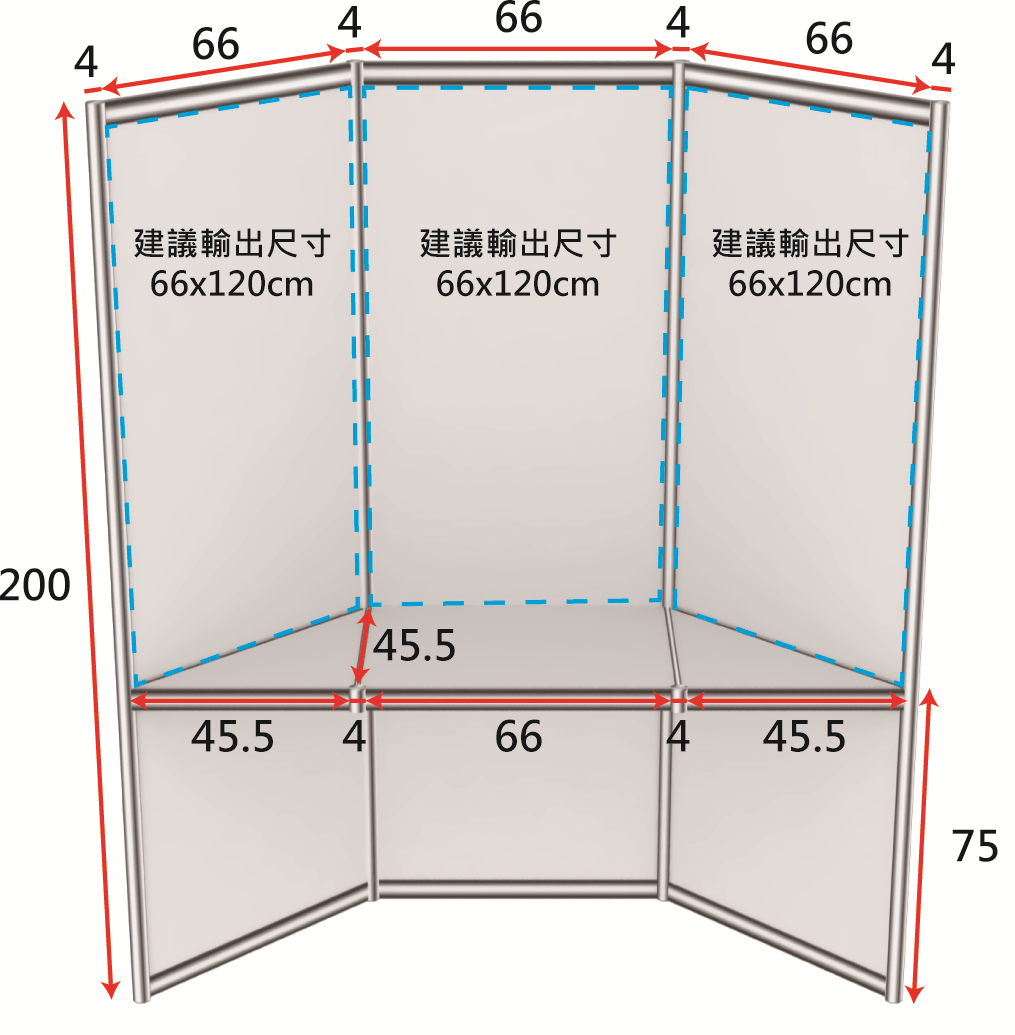 作品展板規格如上圖(標示尺寸含展板邊框)，放置於展覽桌上之作品不得超出桌面，重量不得超過20公斤，不得自行增設檯面擺放作品放置於作品展板前方之作品重量不限，大小不得超出展板前方之空地，高度不得超過展板高度。每件參賽作品可自行佈置展板，海報尺寸及所有佈置(包括照明設備)不得超出展板邊框(含展板上方)，並自備佈置文具。每件參賽作品須自備1張A4「作品簡介及課程對應表」放置於本會提供之壓克力立板內，並自備1份「競賽日誌」放置於桌面供評審參考。此展板不適用於專題組-設計群、藝術群及創意組。本展板之佈展時間預計為60分鐘。佈置作品時維護競賽場地清潔及完整，如有損壞須負賠償責任。附件9(本格由承辦單位填寫，請勿黏貼郵票)全國高級中等學校機械群111年專題及創意製作競賽複賽創 意 組 專用封皮寄件學校：地址：電話：       新北市立新北高工機械群科中心   鈞啟地址：236301新北市土城區學府路一段241號電話：(02)2261-2483分機88本封面請固貼於A4或B4大小信封上附件10、創意組自我檢核表請確認以下資料是否備齊，並於右方空格打V一、報名資料檢核二、電子檔光碟內容檢核(檔名請依「P.4，三、紙本資料說明」設定)三、注意事項有關實體作品規格，請參照附件12，P.31「全國高級中等學校專業群科111年專題及創意製作競賽實施計畫作品展板規格之規定。若進入決賽後，實體作品規格不符合作品展出規定而無法參賽，請自行承擔相關責任。有關實體作品規格及安全，請參照附件13，P.32「全國高級中等學校專業群科111年專題及創意製作競賽實施計畫規格及安全審查表-範例」之規定。若進入決賽後，實體作品規格及安全審查項目不符合作品展出規定，請自行承擔相關責任。附件11-1、全國高級中等學校專業群科111年專題及創意製作競賽「創意組」作品說明書封面群    別：參賽作品名稱：關 鍵 詞：            、         、       (最多3個)說明：作品說明書請遵守附件11-2「創意組」作品說明書內頁之格式說明製作。封面僅可包含群別、參賽作品名稱及關鍵詞。除規定文字外，參賽學生可自行設計說明書封面。附件11-2、全國高級中等學校專業群科111年專題及創意製作競賽「創意組」作品說明書內頁【參賽作品名稱】參賽學生須以創意作品主題製作作品說明書，說明書內容應包括以下：創意動機及目的作品特色與創意特質創意發想與設計過程設計相關原理作品功用與操作方式製作歷程說明(請附圖或照片說明)附錄作品分工表說明：以編號代表，不需填寫姓名。請依實際參賽人數調整表格。本表列為評審之重要參考，請參賽學生務必就其在本作品中主要負責之工作任務條列式填寫。競賽日誌說明：本表列為評審之重要參考，請依實際狀況盡量詳細記錄進度。如表格不敷使用請自行增列。本表內不得出現學校校名、校長、指導教師、學生之姓名。其他(如問卷等)說明：作品說明書一律以A4大小紙張由左至右打字印刷（或正楷書寫影印）並裝訂成冊。作品說明書內容總頁數以15頁為限（不含封面、封底、目錄及附錄），附錄之頁數以20頁為限(包括：一、作品分工表；二、競賽日誌；三、其他)，超出頁數之隊伍整件作品不予評審。檔案大小不得超過B(以影片呈現者除外)。內容使用標題次序為壹、一、（一）、1、（1）。內文及封面不得出現學校校名、科名、校長、指導教師、學生之姓名。內附照片不得出現校徽、校服等足資辨識學校名稱之圖案。附件11-3、全國高級中等學校專業群科111年專題及創意製作競賽創意組電腦排版格式壹、封面版面設定：上、下各m；左、右各m封面字型：16號群別須填寫全銜。貳、目錄版面設定：上、下各m；左、右各m，行距使用單行間距。頁碼置於頁尾、置中、半型，採羅馬數字I、II、III方式編碼。字型：中文使用標楷體；英文、數字採用Times New Roman請參考附件14-4範例。參、內頁版面設定：上、下各m；左、右各m，行距使用單行間距。版面規格為A4規格，內文由左至右直式橫打印刷為原則(圖表不在此限)，並裝訂成冊。報告內容標題順序：作品名稱(18號字)、壹(16號字)、一(14號字)、(一) (14號字)、1(13號字)、(1) (13號字)。內文字級：13號頁碼置於頁尾、置中、半型。字型：中文使用標楷體；英文、數字採用Times New Roman標題：靠左對齊；表標題至於表上方，圖標題則至於圖下方(置中對齊，並依序以阿拉伯數字編號)肆、電子檔文字與圖表及封面須排版完成於1個檔案中。以Word文件檔（﹡doc或﹡docx）及PDF圖檔為限。檔案大小限B以內。一律以內文第一頁起始插入頁碼。附件11-4、全國高級中等學校專業群科111年專題及創意製作競賽【創意組-目 錄 範 例】創意動機及目的------------------------------------1作品特色與創意特質--------------------------------2創意發想與設計過程--------------------------------3設計相關原理--------------------------------------4作品功用與操作方式--------------------------------5製作歷程說明(請附圖或照片說明)--------------------6附錄----------------------------------------------7I附件12、全國高級中等學校專業群科111年專題及創意製作競賽決賽作品展板規格(創意組適用)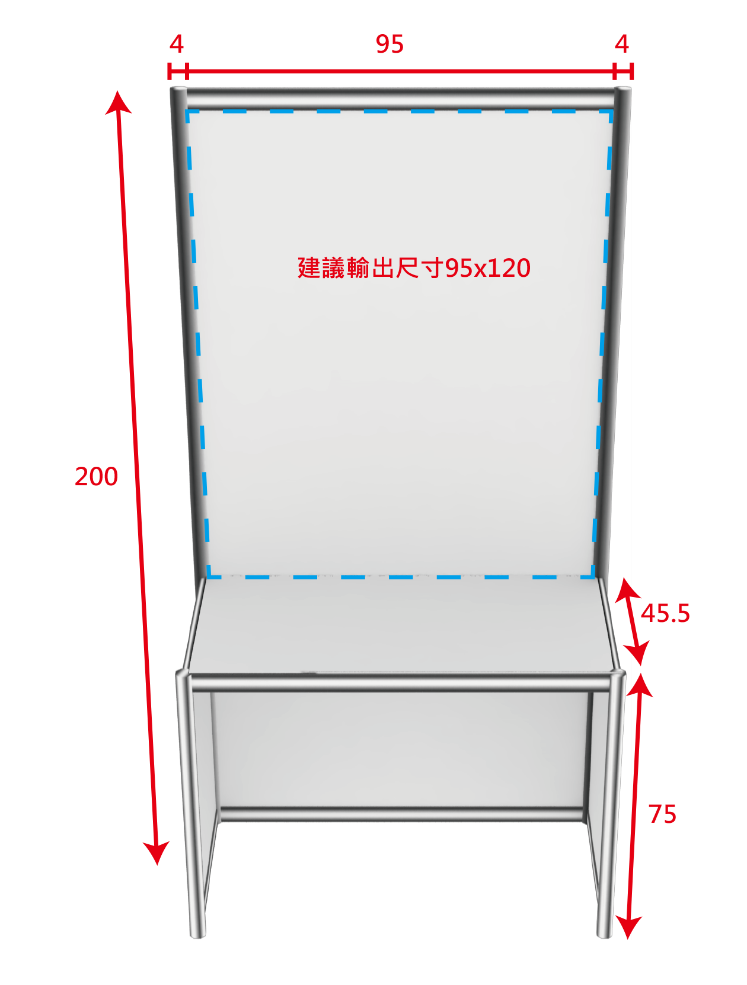 作品展板規格如上圖(標示尺寸含展板邊框)，放置於展覽桌上之作品不得超出桌面，重量不得超過20公斤，不得自行增設檯面擺放作品。放置於作品展板前方之作品重量不限，大小不得超出展板前方之空地，高度不得超過展板高度。每件參賽作品可自行佈置展板，海報尺寸及所有佈置(包括照明設備)不得超出展板邊框(含展板上方)，並自備佈置文具。每件參賽作品須自備1張A4「作品簡介及課程對應表」放置於本會提供之壓克力立板內，並自備1份「競賽日誌」放置於桌面供評審參考。本展板之佈展時間預計為60分鐘。佈置作品時維護競賽場地清潔及完整，如有損壞須負賠償責任。附件13、全國高級中等學校專業群科111年專題及創意製作競賽【規格及安全審查表-範例】
(本範例僅供參考，詳細內容請以決賽簡章為準)群    別：主辦單位填寫作品編號：主辦單位填寫參賽學生：主辦單位填寫規格審查清單　　　　　　   安全審查清單　　　　　　參賽學生(代表)簽名：                     、                 、                                                         、                                                                             安全委員簽章：附件14、全國高級中等學校111年機械群專題及創意製作競賽複賽競賽結果申訴表目的：為維護競賽公平性，本會設置「競賽申訴評議會」，以保障競賽人員權益。申訴範圍：以違反競賽規則及競賽人員資格為限，對評判之評分及其他如技術性學術性之意見不得提出申訴。申訴流程：應由指導教師於111年3月30日(三)上午10時前填具本表，經核章後傳真至機械群科中心(傳真號碼:02-2261-0957)，並來電確認(電話號碼:02-2261-2483分機88)。同一案件以一次為限。申訴評議會就申訴表內容，對成績進行複查及評議，評議結果將以書面紀錄方式復知申訴人，副本由本會留存。申訴相關程序最終處理結果，仍以申訴評議會之決議為依據。(表格如不敷使用，請自行增頁)賽別要項時間備註複賽實施計畫公告111年1月13日(四)公告實施計畫及附件複賽網路報名111年2月14日(一)起至2月25日(五)止1.請至網路報名系統：http://skill.ntvs.ntpc.edu.tw/ProjectReply/填寫網路報名資料。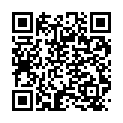 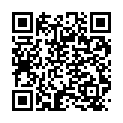 2.請於報名日期截止前以掛號寄出或親自送達紙本報名資料至「新北高工機械群科中心」。3.承辦單位不會主動通知補件，報名日期截止後不再接受任何補件或修正。複賽紙本報名111年2月14日(一)起至2月25日(五)止1.請至網路報名系統：http://skill.ntvs.ntpc.edu.tw/ProjectReply/填寫網路報名資料。2.請於報名日期截止前以掛號寄出或親自送達紙本報名資料至「新北高工機械群科中心」。3.承辦單位不會主動通知補件，報名日期截止後不再接受任何補件或修正。複賽資料核對111年3月14日(一)起至3月15日(二)止請至網路報名系統：http://skill.ntvs.ntpc.edu.tw/ProjectReply/，輸入學校代碼查詢各校報名資料，以確認獎狀資料中的校名、作品名稱、指導教師及參賽學生姓名等是否有誤。若須更改，請於3月14日(一)前以電子郵件告知承辦單位修正(88mg.center@gmail.com)。複賽評審期間111年3月14日(一)起至3月21日(一)止由複賽委員會聘請之評審委員進行書面審查及會議決定優勝與佳作作品。複賽公告結果111年3月29日(二)下午3時整競賽結果公告於機械群科中心網站： https://vtedu.mt.ntnu.edu.tw/nss/s/MGC/index複賽疑義提出111年3月29日(二)下午3時起至3月30日(三)上午10點止對競賽結果有疑義者，請填具附件17之競賽結果申訴表，傳真至機械群科中心。複賽疑義處理111年3月30日(三)上午10點起至3月31日(四)上午10點止複賽委員會將針對申訴內容進行討論並予以回覆。複賽獎狀寄送111年4月15日(五)參賽隊伍之獎狀、指導證書及入選證書將寄交各校實習處代為頒獎。決賽決賽報名111年4月1日(五)上午10點起至4月11日(一)止由承辦單位協助完成決賽之網路及紙本報名。需備妥項目需備妥項目備註1.延續性參賽作品說明書(附件3，P.12)紙本及電子檔各1式1份。1.電子檔請以PDF格式附於報名光碟內。2.未依規定檢附延續性參賽作品說明書者，一經發現即撤銷參賽資格。2.最近一次(包含本年度)已參賽之作品說明書紙本及電子檔各1式1份。1.電子檔請以PDF格式附於報名光碟內。2.未依規定檢附延續性參賽作品說明書者，一經發現即撤銷參賽資格。班級數可送件數備註31(含)以上8請各校以機械群日間部上課班級數及進修部上課班級數分別計算可參賽作品件數，不可日間部及進修部班級數併計後送件。19~306請各校以機械群日間部上課班級數及進修部上課班級數分別計算可參賽作品件數，不可日間部及進修部班級數併計後送件。10~184請各校以機械群日間部上課班級數及進修部上課班級數分別計算可參賽作品件數，不可日間部及進修部班級數併計後送件。1~93請各校以機械群日間部上課班級數及進修部上課班級數分別計算可參賽作品件數，不可日間部及進修部班級數併計後送件。舉例：某校機械群日間部全年級共15班，進修部全年級共3班。總送件數為：日間部-專題組4件+創意組4件；進修部-專題組3件+創意組3件。舉例：某校機械群日間部全年級共15班，進修部全年級共3班。總送件數為：日間部-專題組4件+創意組4件；進修部-專題組3件+創意組3件。舉例：某校機械群日間部全年級共15班，進修部全年級共3班。總送件數為：日間部-專題組4件+創意組4件；進修部-專題組3件+創意組3件。項       目說明自我檢核表正本(附件2，P.11)1式1份；請確認須繳交項目無缺漏及相關注意事項，並請參賽學生及指導老師親自簽名確認無誤。報名表及聲明書核章正本(附件4，P.14)1式1份；「學校校名」請繕打全銜，「作品名稱」及「姓名」請確認填寫正確，如填寫錯誤造成獎狀換發之時間延誤，請自行承擔相關責任。作品說明書(附件5，P.16-20)1式6份。請參考電腦排版格式(附件5-3，P.19)製作。
作品說明書、競賽日誌、作品分工表，須依序裝訂成一冊。作品簡介及課程對應表(附件6，P.21)1式1份。延續性作品說明書(附件3，P.12)1式1份。簽章欄位請簽名核章。(若非延續性作品則免附)最近一次已參賽作品說明書1式1份。(若非延續性作品則免附)電子檔光碟1式1張。請參考下表2，內含6個檔案，檔名須符合表2之說明。檔型項目檔名格式及說明範例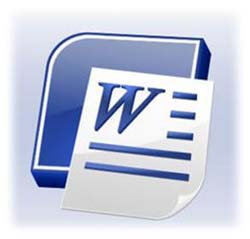 word1.報名表及聲明書1_111001_群別_校名全銜_作品名稱(Word檔內簽章欄位保留空白)1_111001_機械群_新北市立新北高級工業職業學校_3D機器人.docpdf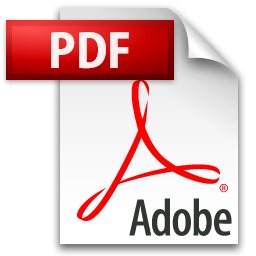 2.報名表及聲明書1_111002_群別_校名全銜_作品名稱(簽章欄位簽名後掃描成pdf檔)1_111002_機械群_新北市立新北高級工業職業學校_3D機器人.pdfpdf3.作品說明書1_111003_群別_校名全銜_作品名稱(包括封面、內文)1_111003_機械群_新北市立新北高級工業職業學校_3D機器人.pdfpdf4.作品簡介及課程對應表1_111004_群別_校名全銜_作品名稱1_111004_機械群_新北市立新北高級工業職業學校_3D機器人.pdfpdf5.心得報告(附件7，P.22)1_111005_群別_校名全銜_作品名稱1_111005_機械群_新北市立新北高級工業職業學校_3D機器人.pdfpdf延續性作品說明書(若非延續性作品則免附)(依規定為延續性參賽作品者始須繳交)簽章欄位簽名核章後，掃描成pdf檔。1_機械群_新北市立新北高級工業職業學校_3D機器人_延續性作品說明書.pdfpdf最近一次已參賽作品說明書(若非延續性作品則免附)(依規定為延續性參賽作品者始須繳交)1_參賽年度_該參賽年度作品名稱.pdf1_106年_3D智慧機器人.pdf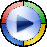 wmv或mp46.作品介紹影音1_111006_群別_校名全銜_作品名稱(片長3至6分鐘，內容可自由創作，提供複賽評審委員了解作品動態情形，並於作品得獎後上傳於相關辦理單位網站以供瀏覽。)1_111006_機械群_新北市立新北高級工業職業學校_3D機器人.wmv項       目說明自我檢核表正本(附件10，P.25)1式1份；請確認須繳交項目無缺漏及相關注意事項，並請參賽學生親自簽名確認無誤。報名表及聲明書核章正本(附件4，P.14)1式1份；「學校校名」請繕打全銜，「作品名稱」及「姓名」請確認填寫正確，如填寫錯誤造成獎狀換發之時間延誤，請自行承擔相關責任。作品說明書(附件11，P.26-30)1式6份。請參考電腦排版格式(附件11-3，P.29)製作。作品說明書、競賽日誌、作品分工表，須依序裝訂成一冊。作品簡介及課程對應表(附件6，P.21)1式1份。創意組僅需繳交「作品簡介」，毋需填「課程對應表。」延續性作品說明書(附件3，P.12)1式1份。簽章欄位請簽名核章。(若非延續性作品則免附)最近一次已參賽作品說明書1式1份。(若非延續性作品則免附)電子檔光碟1式1張。請參考下表4，內含6個檔案，檔名須符合表4之說明。檔型檔名檔名格式及說明範例word1.報名表及聲明書2_111001_群別_校名全銜_作品名稱(Word檔內簽章欄位保留空白)2_111001_機械群_新北市立新北高級工業職業學校_3D機器人.docpdf2.報名表及聲明書2_111002_群別_校名全銜_作品名稱(簽章欄位簽名後掃描成pdf檔)2_111002_機械群_新北市立新北高級工業職業學校_3D機器人.pdfpdf3.作品說明書2_111003_群別_校名全銜_作品名稱(包括封面、內文)2_111003_機械群_新北市立新北高級工業職業學校_3D機器人.pdfpdf4.作品簡介及課程對應表2_111004_群別_校名全銜_作品名稱2_111004_機械群_新北市立新北高級工業職業學校_3D機器人.pdfpdf5.心得報告(附件7，P.22)2_111005_群別_校名全銜_作品名稱2_111005_機械群_新北市立新北高級工業職業學校_3D機器人.pdfpdf延續性作品說明書依規定為延續性參賽作品者始須繳交。簽章欄位簽名核章後，掃描成PDF檔。2_機械群_新北市立新北高級工業職業學校_3D機器人_延續性作品說明書.pdfpdf最近一次已參賽作品說明書依規定為延續性參賽作品者始須繳交。1_參賽年度_該參賽年度作品名稱.pdf2_106年_3D機器人.pdfwmv或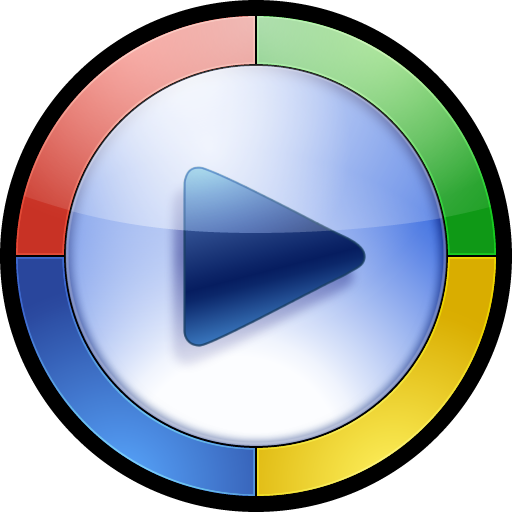 mp46.作品介紹影音2_111006_群別_校名全銜_作品名稱(片長3至6分鐘，內容可自由創作，提供複賽評審委員了解作品動態情形，並於作品得獎後上傳於相關辦理單位網站以供瀏覽。)2_111006_機械群_新北市立新北高級工業職業學校_3D機器人.wmv學校名稱作品編號網路報名及內附資料確認  1.網路報名完成  2.自我檢核表     份  3.報名表及聲明書     份  4.作品說明書     份       競賽日誌       作品分工表  5.作品簡介及課程對應表     份  6.電子檔光碟     張注意事項1.請核對並填寫左方項目，並將所有須繳交資料依序置於信封內。2.作品說明書內須含競賽日誌及作品分工表，詳細規格內容請見簡章說明。3.請參賽隊伍確認無任何缺件，承辦單位不會主動通知補件；收件日期截止後不接受任何補件或修正。項目備齊打V1.網路報名完成2.報名表及聲明書1份(核章後正本)3.作品說明書6本(與競賽日誌、作品分工表依序裝訂成冊)4.作品簡介及課程對應表1張(1000字內，1張A4)5.電子檔光碟1張6.自我檢核表(本表填寫後請連同書面資料一同繳交)7.延續性作品說明書1份(若非延續性作品，請填「無」)8.已發表作品說明書1份(若非延續性作品，請填「無」)檔型項目備齊打VWord1.報名表及聲明書(簽章欄位保留空白)pdf2.報名表及聲明書(簽章欄位核章後再掃描)pdf3.作品說明書：pdf  3-1.目錄(含頁碼)pdf  3-2.內文25頁內，附錄30頁內(不得出現學校或個人資訊)pdf  3-3.附錄：競賽日誌(不得出現學校或個人資訊)pdf  3-4.附錄：作品分工表(不得出現學校或個人資訊)pdf4.作品簡介及課程對應表(1000字內，1張A4)pdf5.心得報告(500字內，1張A4)pdf6.延續性作品說明書(若非延續性作品，請填「無」)pdf7.已發表作品說明書(若非延續性作品，請填「無」)wmv或mp48.作品介紹影音(片長3~6分鐘，以提供複賽評審委員了解作品動態情形。)參賽學生簽名_________________、_________________、_________________、_________________、_________________指導老師簽名_________________、_________________評審組別(不得複選)□專題組□創意組參賽作品群(填寫編號)  01 機械群作品名稱學校校名範例參賽年次：2011年競賽名稱：100年全國高職學生實務專題製作競賽暨成果展作品名稱：萬能衣架獲獎紀錄：機械群第三名參賽年次：競賽名稱：作品名稱： 獲獎紀錄： 參賽年次：競賽名稱：作品名稱： 獲獎紀錄：參賽年次：競賽名稱：作品名稱： 獲獎紀錄：更新項目確認(請勾選)項目原始參賽作品內容本屆參賽作品之更新要點(有勾選之項目需於此欄說明)作品名稱摘要前言(含研究動機、目的)研究方法或過程研究結果討論結論參考資料及其他參賽群別 01 機械群 01 機械群 01 機械群 01 機械群 01 機械群□同群參賽□跨群參賽□同群參賽□跨群參賽□同群參賽□跨群參賽評審組別評審組別評審組別□專題組□創意組□專題組□創意組參賽群別 01 機械群 01 機械群 01 機械群 01 機械群 01 機械群□同群參賽□跨群參賽□同群參賽□跨群參賽□同群參賽□跨群參賽用電需求 □110V □220V用電需求 □110V □220V用電需求 □110V □220V用電需求 □110V □220V用電需求 □110V □220V校名全銜作品名稱作品規格長：      公分  寬：      公分  高：      公分  重量：      公斤如有多項展品，請以最大作品尺寸為主，本作品 □不會超過展板大小/重量，可現場報告及展示。       □會超過展板大小/重量，將以照片或影片報告展示。長：      公分  寬：      公分  高：      公分  重量：      公斤如有多項展品，請以最大作品尺寸為主，本作品 □不會超過展板大小/重量，可現場報告及展示。       □會超過展板大小/重量，將以照片或影片報告展示。長：      公分  寬：      公分  高：      公分  重量：      公斤如有多項展品，請以最大作品尺寸為主，本作品 □不會超過展板大小/重量，可現場報告及展示。       □會超過展板大小/重量，將以照片或影片報告展示。長：      公分  寬：      公分  高：      公分  重量：      公斤如有多項展品，請以最大作品尺寸為主，本作品 □不會超過展板大小/重量，可現場報告及展示。       □會超過展板大小/重量，將以照片或影片報告展示。長：      公分  寬：      公分  高：      公分  重量：      公斤如有多項展品，請以最大作品尺寸為主，本作品 □不會超過展板大小/重量，可現場報告及展示。       □會超過展板大小/重量，將以照片或影片報告展示。長：      公分  寬：      公分  高：      公分  重量：      公斤如有多項展品，請以最大作品尺寸為主，本作品 □不會超過展板大小/重量，可現場報告及展示。       □會超過展板大小/重量，將以照片或影片報告展示。長：      公分  寬：      公分  高：      公分  重量：      公斤如有多項展品，請以最大作品尺寸為主，本作品 □不會超過展板大小/重量，可現場報告及展示。       □會超過展板大小/重量，將以照片或影片報告展示。長：      公分  寬：      公分  高：      公分  重量：      公斤如有多項展品，請以最大作品尺寸為主，本作品 □不會超過展板大小/重量，可現場報告及展示。       □會超過展板大小/重量，將以照片或影片報告展示。長：      公分  寬：      公分  高：      公分  重量：      公斤如有多項展品，請以最大作品尺寸為主，本作品 □不會超過展板大小/重量，可現場報告及展示。       □會超過展板大小/重量，將以照片或影片報告展示。長：      公分  寬：      公分  高：      公分  重量：      公斤如有多項展品，請以最大作品尺寸為主，本作品 □不會超過展板大小/重量，可現場報告及展示。       □會超過展板大小/重量，將以照片或影片報告展示。長：      公分  寬：      公分  高：      公分  重量：      公斤如有多項展品，請以最大作品尺寸為主，本作品 □不會超過展板大小/重量，可現場報告及展示。       □會超過展板大小/重量，將以照片或影片報告展示。長：      公分  寬：      公分  高：      公分  重量：      公斤如有多項展品，請以最大作品尺寸為主，本作品 □不會超過展板大小/重量，可現場報告及展示。       □會超過展板大小/重量，將以照片或影片報告展示。長：      公分  寬：      公分  高：      公分  重量：      公斤如有多項展品，請以最大作品尺寸為主，本作品 □不會超過展板大小/重量，可現場報告及展示。       □會超過展板大小/重量，將以照片或影片報告展示。指導教師(每組最多2位)姓名1□正式教師 □代理教師□正式教師 □代理教師□正式教師 □代理教師□正式教師 □代理教師□正式教師 □代理教師□正式教師 □代理教師□正式教師 □代理教師指導教師(每組最多2位)E-mail飲食習慣   □葷□素飲食習慣   □葷□素飲食習慣   □葷□素飲食習慣   □葷□素飲食習慣   □葷□素飲食習慣   □葷□素飲食習慣   □葷□素指導教師(每組最多2位)聯絡電話(O)               分機(O)               分機(O)               分機(O)               分機(O)               分機(Mobile)(Mobile)(Mobile)(Mobile)(Mobile)(Mobile)(Mobile)指導教師(每組最多2位)姓名2□正式教師 □代理教師□正式教師 □代理教師□正式教師 □代理教師□正式教師 □代理教師□正式教師 □代理教師□正式教師 □代理教師□正式教師 □代理教師指導教師(每組最多2位)E-mail飲食習慣   □葷□素飲食習慣   □葷□素飲食習慣   □葷□素飲食習慣   □葷□素飲食習慣   □葷□素飲食習慣   □葷□素飲食習慣   □葷□素指導教師(每組最多2位)聯絡電話(O)               分機(O)               分機(O)               分機(O)               分機(O)               分機(Mobile)(Mobile)(Mobile)(Mobile)(Mobile)(Mobile)(Mobile)參賽學生※專題組每組2至5位※創意組最多3位姓名1組長組長組長性別性別參賽學生※專題組每組2至5位※創意組最多3位年級群別群別科別科別參賽學生※專題組每組2至5位※創意組最多3位手機號碼飲食習慣飲食習慣□葷  □素□葷  □素□葷  □素□葷  □素□葷  □素□葷  □素□葷  □素參賽學生※專題組每組2至5位※創意組最多3位身分證統一編號出生年月日出生年月日西元****年**月**日西元****年**月**日西元****年**月**日西元****年**月**日西元****年**月**日西元****年**月**日西元****年**月**日參賽學生※專題組每組2至5位※創意組最多3位姓名2性別性別參賽學生※專題組每組2至5位※創意組最多3位年級群別群別科別科別參賽學生※專題組每組2至5位※創意組最多3位手機號碼飲食習慣飲食習慣□葷  □素□葷  □素□葷  □素□葷  □素□葷  □素□葷  □素□葷  □素參賽學生※專題組每組2至5位※創意組最多3位身分證統一編號出生年月日出生年月日西元****年**月**日西元****年**月**日西元****年**月**日西元****年**月**日西元****年**月**日西元****年**月**日西元****年**月**日參賽學生※專題組每組2至5位※創意組最多3位姓名3性別性別參賽學生※專題組每組2至5位※創意組最多3位年級群別群別科別科別參賽學生※專題組每組2至5位※創意組最多3位手機號碼飲食習慣飲食習慣□葷  □素□葷  □素□葷  □素□葷  □素□葷  □素□葷  □素□葷  □素參賽學生※專題組每組2至5位※創意組最多3位身分證統一編號出生年月日出生年月日西元****年**月**日西元****年**月**日西元****年**月**日西元****年**月**日西元****年**月**日西元****年**月**日西元****年**月**日參賽學生※專題組每組2至5位※創意組最多3位姓名4性別性別參賽學生※專題組每組2至5位※創意組最多3位年級群別群別科別科別參賽學生※專題組每組2至5位※創意組最多3位手機號碼飲食習慣飲食習慣□葷  □素□葷  □素□葷  □素□葷  □素□葷  □素□葷  □素□葷  □素參賽學生※專題組每組2至5位※創意組最多3位身分證統一編號出生年月日出生年月日西元****年**月**日西元****年**月**日西元****年**月**日西元****年**月**日西元****年**月**日西元****年**月**日西元****年**月**日參賽學生※專題組每組2至5位※創意組最多3位姓名5性別性別參賽學生※專題組每組2至5位※創意組最多3位年級群別群別科別科別參賽學生※專題組每組2至5位※創意組最多3位手機號碼飲食習慣飲食習慣□葷  □素□葷  □素□葷  □素□葷  □素□葷  □素□葷  □素□葷  □素參賽學生※專題組每組2至5位※創意組最多3位身分證統一編號出生年月日出生年月日西元****年**月**日西元****年**月**日西元****年**月**日西元****年**月**日西元****年**月**日西元****年**月**日西元****年**月**日科／學程主任
簽  章承辦單位主任簽章校長簽章校長簽章參賽學生工作任務ABCDE年月日進度紀錄工作分配例：蒐集資料、第一次實驗、校內初賽等例：地點、器材、時數同學A：準備器材同學B：查資料同學C：借場地作品簡介(範例)【機械群專題組-模組化多功能車刀角研磨機構】近年來，機械領域產品不斷趨向快速且精密，而機械相關的刀具研磨亦漸漸從人工轉為自動化。高中三年間，在實習課學習到許多不同的車刀，例如：內外徑車刀、切槽刀、倒角刀等，同時也學會如何研磨這些車刀的各式角度，但經常看到班上同學因操作不當，導致車刀損毀，又需要回到砂輪機重新研磨，然而每個人研磨出的車刀角度會因經驗而有所差異，容易影響車削時的效果。故本專題提出開發一「模組化多功能車刀角研磨機構」以提升研磨車刀角度的精確度，確保每把車刀的角度與外型一致，本專題機構屬於外掛式，可安裝於一般砂輪機上，降低學校購買成本，並達到提升手工研磨的效率，更保障學生研磨時的安全。課程單元作品內容對應(範例)機械製造： Ch8.切削加工機械基礎實習： Ch6.外徑車刀的使用(範例)本專題開發一個多功能車刀角研磨機構，主要對應到機械製造與機械基礎實習課程內容，教導學生瞭解各式車刀的外型，與相關車刀角度的應用，斜角可控制切屑流動，而隙角為降低工件與車刀間的摩擦，各種角度皆有理想的範圍。電腦輔助製圖與實習：Ch.3 幾何圖形之繪製Ch.8 零件圖的繪製與應用在本專題中，學生利用學校所學之電腦輔助製圖與實習課程內容，運用電腦繪製機構的零件圖與組合圖，並透過3D軟體分析相關干涉與受力情形，提高機構的剛性，減少研磨時振動的發生，並於最後輸出工程圖以利後續加工。機械加工實習：Ch2. 切槽與切斷Ch4. 壓花與鑽孔Ch6. 銑床基本操作Ch7. 面銑削Ch8. 端銑削本專題自行加工機構相關零件，透過課程所學實務加工技術，完成相關的機構零件。利用車床，對相關圓桿件加工階級與外徑車削，並透過壓花與鑽孔完成機構握把；利用銑床，對機構基座與相關零組件進行面、端銑削達到所需外型尺寸，最後將所有零件配合完成機構。綜合機械加工實習：Ch5.  成型銑削與角度銑削Ch6.  V形槽銑削Ch8.  T形槽銑削與鳩尾槽銑削機件原理：Ch1. 機件原理概論本專題透過銑床搭配成型銑刀-鳩尾銑刀，加工銑削機構所需之V形槽與鳩尾槽，完成機構X/Y/Z三軸移動時的滑軌，使機構在各軸能保持一個自由度的移動。學校名稱作品編號網路報名及內附資料確認  1.網路報名完成  2.自我檢核表     份  3.報名表及聲明書     份  4.作品說明書     份       競賽日誌       作品分工表  5.作品簡介及課程對應表     份  6.電子檔光碟     張注意事項1.請核對並填寫左方項目，並將所有須繳交資料依序置於信封內。2.作品說明書內須含競賽日誌及作品分工表，詳細規格內容請見簡章說明。3.請參賽隊伍確認無任何缺件，承辦單位不會主動通知補件；收件日期截止後不接受任何補件或修正。項目備齊打V1.網路報名完成2.報名表及聲明書1份(核章後正本)3.作品說明書6本(與競賽日誌、作品分工表依序裝訂成冊)4.作品簡介及課程對應表1張(1000字內，1張A4)5.電子檔光碟1張6.自我檢核表(本表填寫後請連同書面資料一同繳交)7.延續性作品說明書1份(若非延續性作品，請填「無」)8.已發表作品說明書1份(若非延續性作品，請填「無」)檔型項目備齊打VWord1.報名表及聲明書(簽章欄位保留空白)pdf2.報名表及聲明書(簽章欄位核章後再掃描)pdf3.作品說明書：pdf  3-1.內文15頁內，附錄20頁內(不得出現學校或個人資訊)pdf  3-2.目錄(含頁碼)pdf  3-3.競賽日誌(不得出現學校或個人資訊)pdf  3-4.作品分工表(不得出現學校或個人資訊)pdf4.作品簡介及課程對應表(1000字內，1張A4)pdf5.心得報告(500字內，1張A4)pdf6.延續性作品說明書(若非延續性作品，請填「無」)pdf7.已發表作品說明書(若非延續性作品，請填「無」)wmv或mp48.作品介紹影音(片長3~6分鐘，以提供複賽評審委員了解作品動態情形。)參賽學生簽名_________________、_________________、_________________指導老師簽名_________________、_________________參賽學生工作任務ABC年月日進度紀錄工作分配例：蒐集資料、第一次實驗、校內初賽等例：地點、器材、時數同學A：準備器材同學B：查資料同學C：借場地※填寫說明此表將於競賽當日於本會提供作為安全審查委員審查之用，參賽學生僅須於簽名處簽名，請勿自行於□處打ˇ。流程：參賽學生簽名後，請於展板前方等候安全審查。如初審通過本表交給評審助理完成報到；  初審不通過更正作品等候複審複審通過本表交給評審助理完成報到。通過安全審查後本會將拍照備查，除架設筆電及測試儀器外，不得任意更動作品及海報。安審完後如欲將筆電或其他設備留在展場內，應將電源關閉。每件作品應派至少1名學生代表出席規格及安全審查，並由出席代表簽名。審查時，請指導老師離場；審查後參賽學生應立即離開，嚴禁於會場內逗留或練習。作品展出規定初審複審作品展出規定(由委員勾選)(由委員勾選)遵守參賽作品展示版規格。說明：海報尺寸及所有佈置(包括照明設備)不得超出展板邊框(含展板上方)。□□遵守作品規格及重量限制。說明：作品僅限放置於本會提供之展覽桌面或展板前方地面上(深度*各展板寬度)，不得自行增設檯面擺放作品，高度不得超過展板高度。□□作品簡介已放置於展板前壓克力立板夾內。□□參賽作品不得刻意出現學校校名、校長、指導教師、學生之姓名及影像。□□佈置作品時維護競賽場地清潔及完整，如有損壞須負賠償責任。□□安 全 規 則初審複審安 全 規 則(由委員勾選)(由委員勾選)機械電器裝置之參賽作品，參賽學生須在場親自操作，停止操作時即切斷電源。□□參賽作品不得危害人體安全，若有下列情事禁止參展：有害微生物及危險性生物。劇毒性、爆炸性、放射性、致癌性或麻醉性之藥品。使用電壓高於220伏特之器材。□□下列參賽作品不得以實體展出，須以繪圖、圖表、照片或幻燈片等方式呈現：所有的動物及動物胚胎、家禽幼雛……等活體生命物質。強酸、強鹼、易燃物或任何容易引起公共危險性的物品。家政群不得以任何人體部位展示，如有需要，則須以人體模型、手指模型或人頭模型展示作品。□□參賽作品若經審查未達安全審查條件標準且未能立即改善者，不得參賽。□□學校校名(全銜)(全銜)(全銜)評審組別□專題組        □創意組□專題組        □創意組□專題組        □創意組作品名稱指導教師姓名參賽學生姓名申訴理由及依據指導教師簽章承辦單位主任簽章